УРОК МХК В 10  КЛАССЕ (урок разработан в соответствии с программой «Проектирование современного урока» см. http://spbappo.ru/ )Тема:  Символика крестово-купольного храма.Учитель: Коваленко Елена Николаевна Класс: 10-бТип урока: Урок совершенствования, обобщения знаний, навыков, умений (целевое применение усвоенного материала). Урок-исследование.Цели:Личностные - самовыражение через материал предметаПредметные  - знание основ, понятий, явленийКогнитивные  - изучение способов решения возникших проблемМатериально-техническое обеспечение урока: компьютеры, интерактивная доска, планшеты, интернет-ресурсы, презентация в PowerPoint, программа Paint.ХОД УРОКА.Оборудование: компьютеры,  интерактивная доска для работы с презентацией, созданной учителем в PowerPoint, и программой Paint, планшеты для использования учащимися экспертной группы интернет-ресурсов (art conservation, mirasky.h1.ru, ru.wikipedia.org/wiki ). Ход урока.1.Организационный момент.1.1.Этап формулировки целей. Принципы на этапе целеполагания:-Активность учащихся через мотивацию к изучению темы. Тезис: Мы живем в Армении, где основное население исповедует христианство,( григорианство как ветвь христианства). Учимся в российской школе, по российской программе.-Самостоятельное целеполагание. Цели:Личностные (самовыражение через материал предмета)Предметные (знание основ, понятий, явлений)Когнитивные (изучение способов решения возникших проблем)-Фиксация целей урока через виды деятельности учащихся.2.Основной этап урока.2.1. Мотивационная коммуникация.Класс разбивается на 4 группы: 1-ая группа отвечает за космическую символику крестово-купольного храма, 2-ая группа - за топографическую символику, 3-ая группа - за временную символику, 4-ая группа (самые сильные ученики) экспертная.Предлагается всем группам Мозговой штурм (технология развития критического мышления): в течение 5-10 минут записать (тезисы) все, что знают по теме, фиксация всех идей в графе известной информации. У каждой группы есть лист с вопросами:Таблица №1Экспертам предлагается самостоятельно провести структурный анализ крестово- купольного храма, на примере схемы (приложение, рисунок №1). Символы и их значение записаны на информационном листке.Геометрические символы.2.2. Актуализация знаний, умений и навыков, имеющихся у учащихся.В каждой из трёх групп есть теоретики и поисковики, учащимся предлагается самостоятельно распределить обязанности (мотивационный, коммукативный и технологический ресурсы модернизации современного образования). Теоретики сообщают нужную информацию при необходимости, пользуясь учебным материалом, конспектами. Поисковикам предлагается найти следующие изображения: 1-ая группа – Византийский крестово-купольный храм (ru.wikipedia.org/wiki)2-ая группа – Крестово-купольный храм Армении (ru.wikipedia.org/wiki)3-я группа – Церковь Покрова на Нерли,1165г.(art conservation)2.3.Обсуждение материала. Каждая группа кратко делает сообщения. Представитель 1-ой группы рассказывает суть космической символики, объясняя её на примере византийского храма. Примеры: Церковь Святой Ирины в Константинополе 532г., храм Святой Софии в Константинополе. Представители экспертов дополняют ответ, проводят структурный анализ на основе знаковых систем (символы - крест, квадрат, круг, точка.).Представители 2-ой группы сообщают о топографической символике на примере крестово-купольных храмов Армении. Примеры: Кафедральный собор в Эчмиадзине, Церковь Св. Рипсиме и др. Эксперты дополняют ответ, задают дополнительные вопросы.Представители 3-ой группы сообщают о временной символике на примере крестово-купольных храмов Древней Руси. Примером служит Церковь Покрова на Нерли,1165г. Ответ можно проиллюстрировать изображением икон или фресками. Эксперты задают вопросы по теме, проводят структурный анализ.В процессе ответов изображение храмов выводится на интерактивную доску для всеобщего просмотра, всеми учащимися заполняются таблицы №1.2.4.Создание проблемной ситуации. Храмы Армении и храмы Древней Руси, что общего, чем отличаются? Почему цвет храмов символичен для каждой страны? Символика цвета имеет значение? На экран выводится информация о символике цвета.Символика цвета.Храмы Армении - неразрывность традиций, вечность камня, незыблемость гор. Их каменная молитва вонзается, подобно горным вершинам в небо божественности. Богатый внешний декор и суровый, сдержанный внутренний. Географическое положение Армении на перекрестке торговых путей, постоянная готовность к нападению врагов – церковь как место укрытия от набегов, а не только для спасения души.Храмы Др. Руси, России – белые нарядные. Белый цвет светоносен («весь белый свет», миф о сотворении мира из белого света), пространство вокруг, его ширь и высь. Лаконичность форм, кубичность основания. Много русских храмов возведено в честь побед русского народа. Сравнивая типы крестово-купольных храмов Византии, Древней Руси, Армении, мы провели сравнительно-исторический анализ, как метод искусствоведческого анализа и историко-генетическое сравнение в связи с общим происхождением.2.5. Стадия осмысленияВопрос на «5». Что может означать полумесяц на кресте православных храмов?Рассматриваются все версии, даже самые необычные. Эксперты догадались быстрее, нашли информацию в интернете, выяснилось, что это ЦАТА. Цата – символ царской власти, государственный знак Византии.3.Заключительный этап. Рефлексия.3.1. Стадия вызоваНа интерактивной доске с использованием программы Pаint создаём схему-«грозди», как графический приём оформления материала для его дальнейшего закрепления (прием «Кластеры»).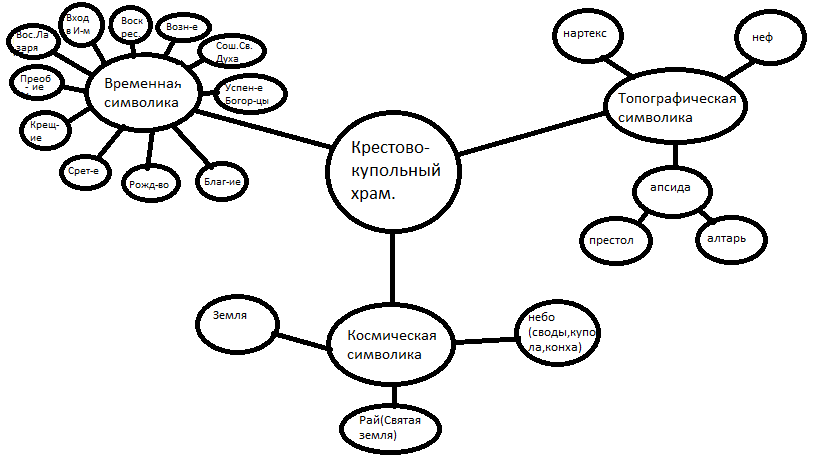 Это итоговый вариант. Он выполняется совместно с учениками. Учащийся, хорошо владеющий приемами работы в программе Paint, создает схему из круга и трех овалов, определяющих название и основные составляющие темы урока. Учащиеся перечисляют все необходимые термины, которые по ходу записывает ученик. Эта информация распечатывается и раздается всем как памятка. Дополнение схемы предлагается как домашнее задание с обсуждением на следующем уроке.3.2.Оценивание. Учащиеся просматривают таблицу №1, отмечают самую интересную, по их мнению, информацию, полученную во время урока. Учащиеся выполняют самооценку, каждая группа оценивает тех, кто лучше, активнее работал и сообщают учителю. Учитель комментирует оценки, при необходимости, выставляя их в журнал.Фрагменты слайд – презентации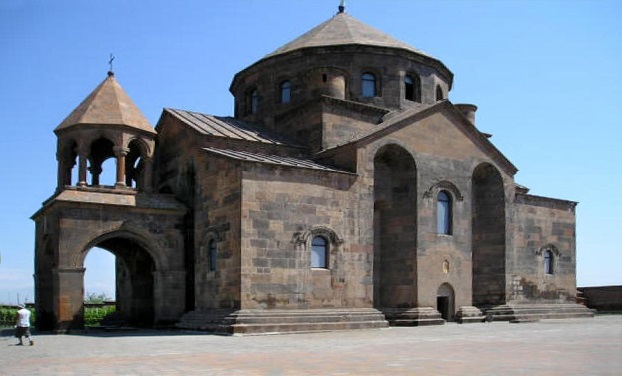 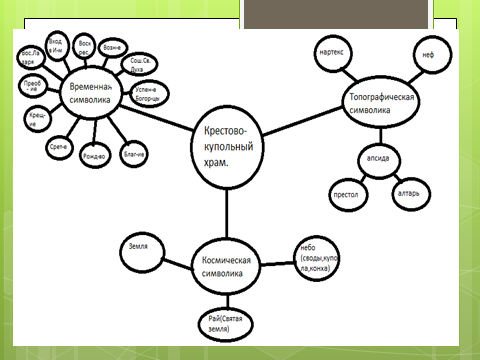 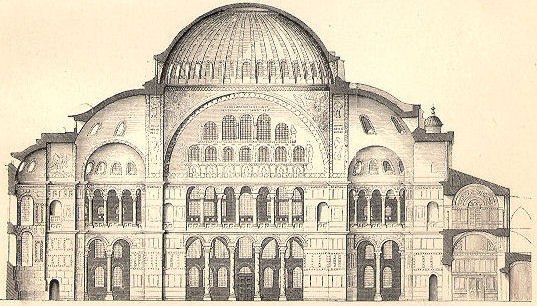 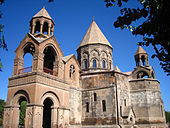 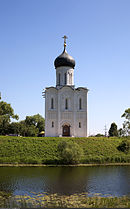 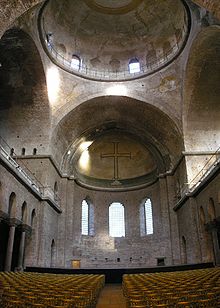 №n/nНазвание современных образовательных технологий, применяемых в УВПЭтапы урока, на которых технология применяется1.Применение ИКТ для показа презентации в PowerPoint  На протяжении всего урока2.Технология развития критического мышления, коммуникативных умений и навыков (мозговой шторм)На этапе целеполагания и на заключительном этапе (рефлексии)3.Элементы здоровьесберегающей технологииНа протяжении всего урокаИзвестная информация«Белые пятна»«Корзина»Точка-символ космогонического процесса (творение мира), его Начало, Центр и Первопричину, Место, откуда все происходит и куда всё возвращается. Сакральная точка в храме - алтарь.Круг- символ единства, целостности и законченности, бесконечности и вечности, высшего божественного совершенства.Квадрат – символ земли, порядка, мужского начала, правоты, мудрости, справедливости.Треугольник - состоит из горизонтали основания, противоположной ему вершины и соединяющих их сторон. Вертикаль высоты символизирует творческое и духовное начало, а горизонталь – пассивность и косность материи. Образ Мировой горы - своеобразная лестница в небо. Треугольник в квадрате - божественное в человеческом, духовное в материальном, небесное в земном.Крест – сложный и многозначительный символ. Его конфигурация указывает на двойственность, двойную функцию, например, жизнь, процветание и мучение, смерть, а также воскресение через смерть на кресте.Синий - символ Мировой (божественной) Вертикали, символ неземного, божественного, потустороннего мира, прекращения жизнедеятельности.Зеленый – цвет божественной тайны, символ женского начала, вечно возобновляющейся жизни.Лиловый, сиреневый, фиолетовый – символ крайней степени неземного и трансцендентального, промежуточное положение между красным и синим, придаёт ему царственность, с одной стороны, с другой – зловещий оттенок.Красный – символизирует божественный огонь, жизнь, рождение, воскрешение, любовь, владычество, действенное, мужское начало и силу.Чёрный – символизирует подземный мир, смерть, хаос, с понятиями «сокровенное» и «тайное».Белый – цвет Начала, символ абсолютной тишины, абсолютного Ничто-предвестника рождения нового.Жёлтый, золотой – символ Центра, верховной власти и императора, в христианстве золото – это эманация божественной сути.